Supplementary Table 1 Completed sampling information across 51 sampling sites in the acidic soil region of southern China.In abbreviations, QY: Qiyang, Hunan Province; JH: Jinhua, Zhejiang Province; YT: Yingtan, Jiangxi Province; ZQ: Zhaoqing, Guangdong Province./ indicates no plant sample. Plant samples of four sampling sites were not collected, because plant diversity was so high that the representative species were not identified.Replicate numbers per plant at a sampling site are shown in the last column.Supplementary Table 2 Primers, program, and reaction composition used for qPCR in the present study.Supplementary Table 3 Summary of usable sequences after quality filtering and operational taxonomic units (OTUs) across 51 soil samples.In abbreviations, QY: Qiyang, Hunan Province; JH: Jinhua, Zhejiang Province; YT: Yingtan, Jiangxi Province; ZQ: Zhaoqing, Guangdong Province.Supplementary Table 4 The Monte Carlo test of constrained canonical analysis (CCA) based on phoC-harboring bacterial community structure and soil variables.** indicates significantly correlations at p < 0.01; * indicates significantly correlations at p < 0.05Supplementary Figure 1. Plant TN (A), TP (B), TK (C), TN/TP ratio (D), TN/TK ratio (E), and TP/TK ratio (F) of all collected plant samples.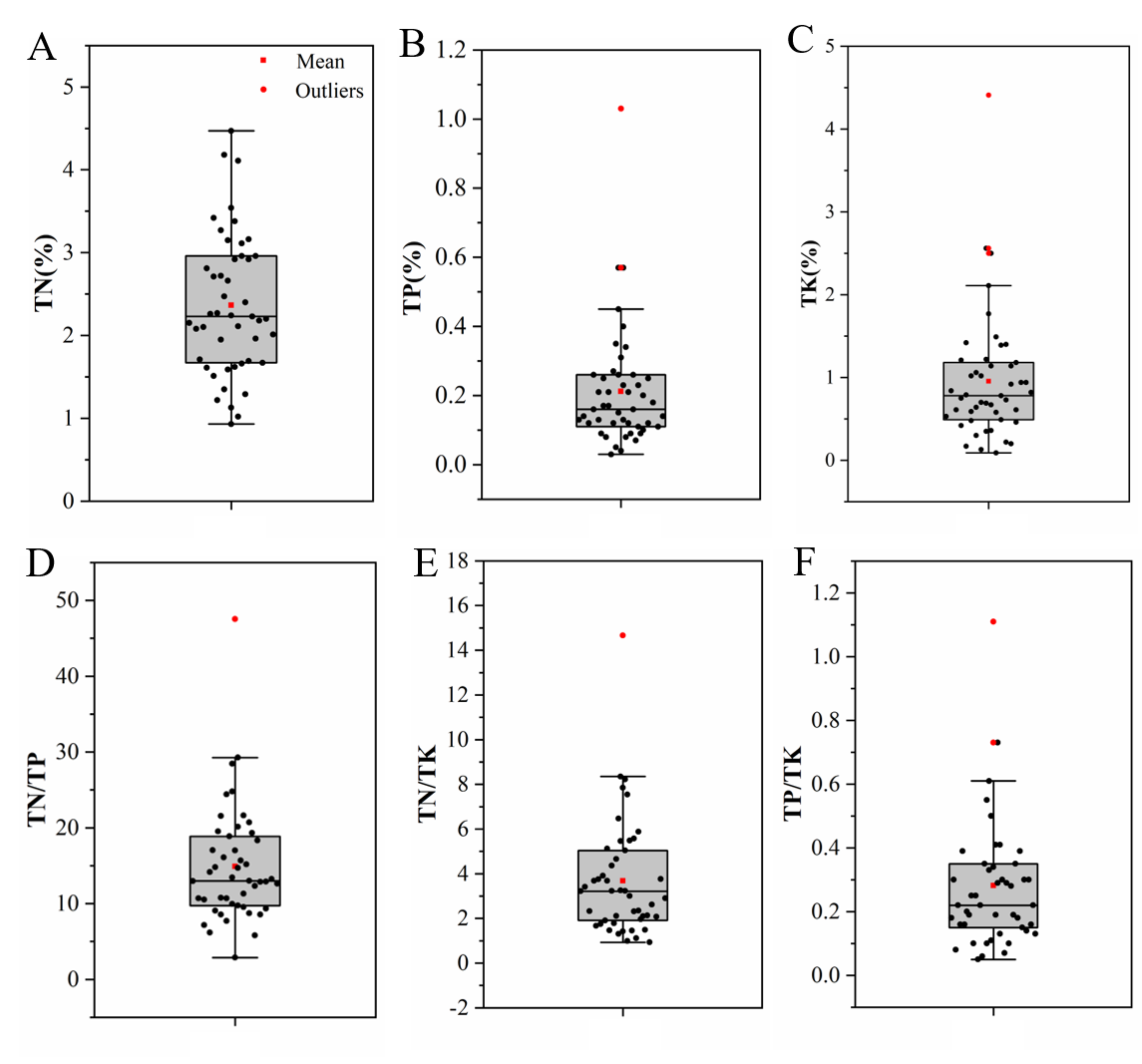 Supplementary Figure 2. Soil pH (A), TC (B), TN (C), C/N ratio (D), NO3--N (E), NH4+-N (F), TP (G), AP (H), TK (I), and AK (J) across 51 soil samples.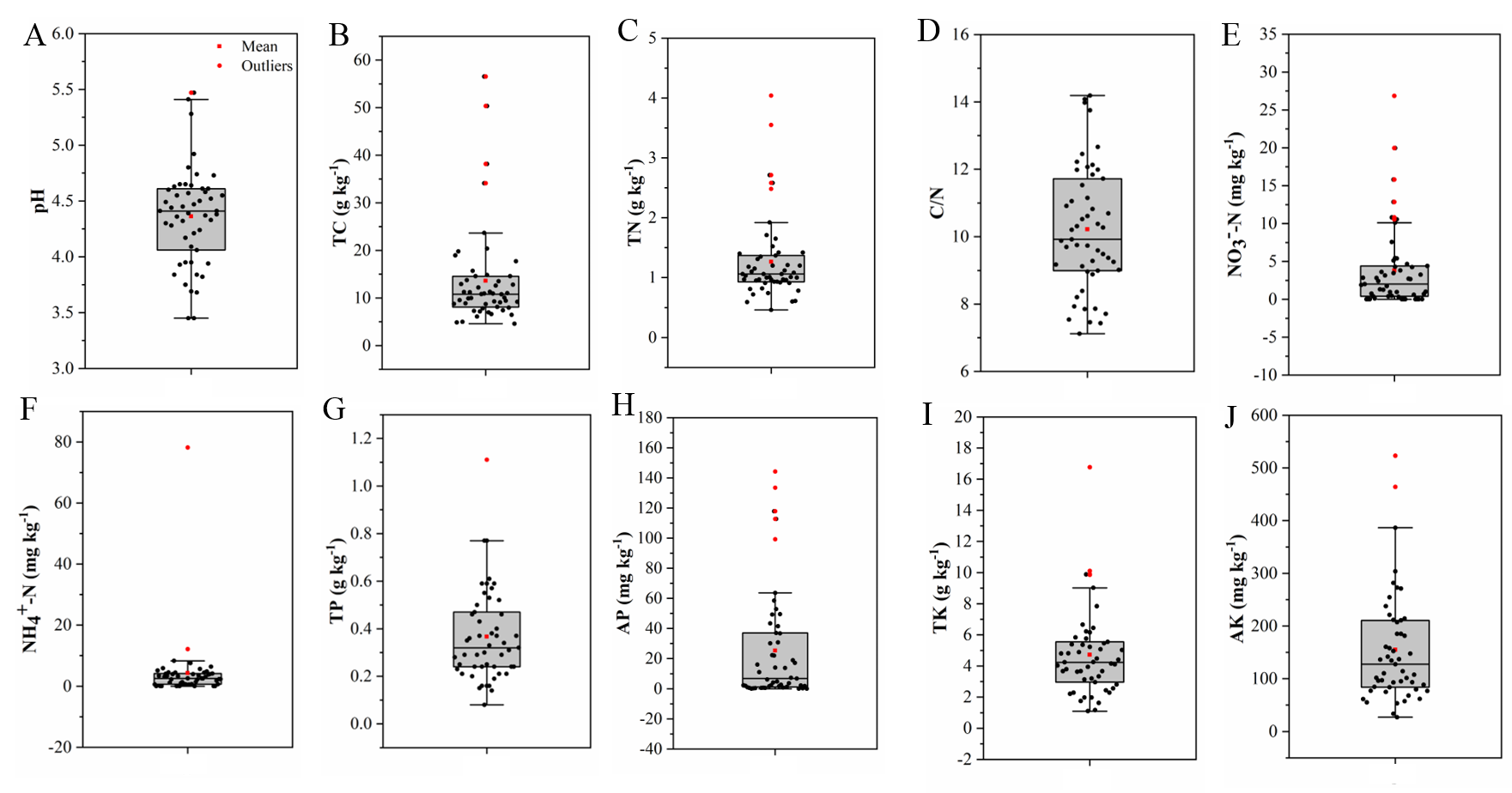 Supplementary Figure 3. Gene copy number of 16S rRNA (A), ITS (B), and phoC (C) across 51 soil samples.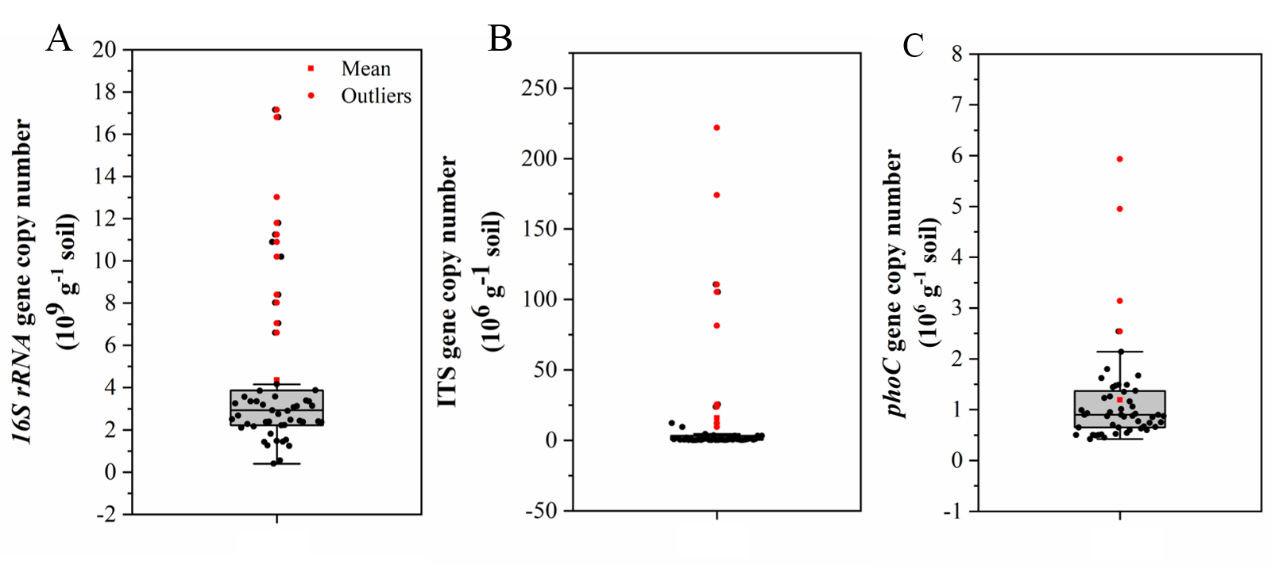 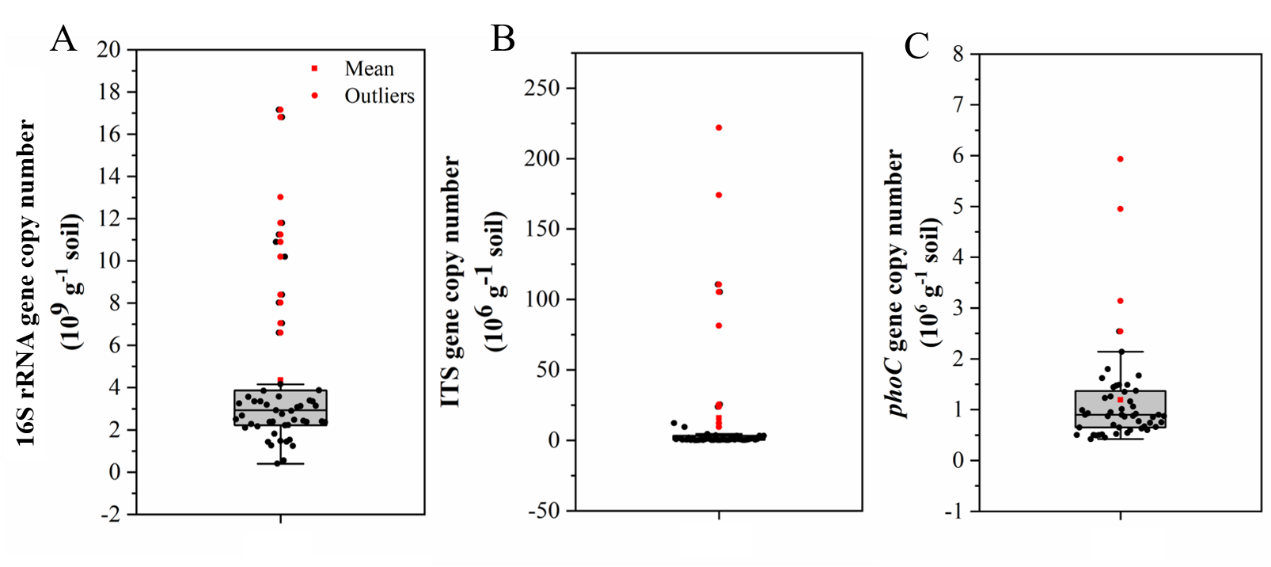 Supplementary Figure 4. Spearman’s correlations between OTU number, Shannon index, Simpson index, Chao1 and soil variables across 51 soil samples. ACP indicates ACP activity. * indicates significantly correlations at p < 0.05. Blue dots indicate positive correlations, and red dots indicate negative correlations.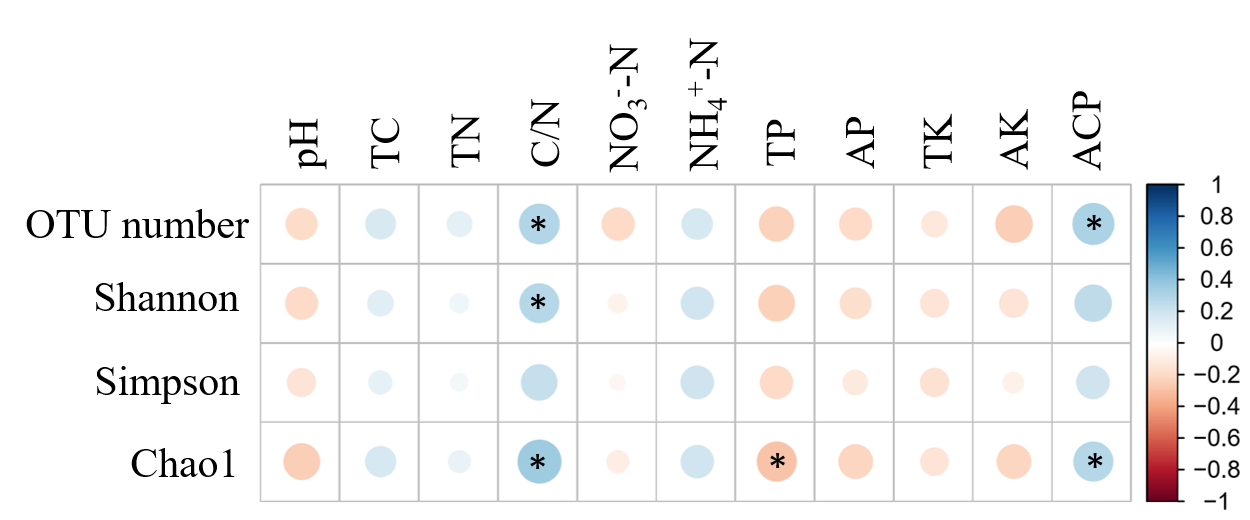 Supplementary Figure 5. Spearman’s correlations between the relative abundances of the dominant phoC-harboring bacterial genera and soil variables across 51 soil samples. ACP indicates ACP activity. ** indicates significant correlations at p < 0.01; * indicates significantly correlations at p < 0.05. Blue dots indicate positive correlations, and red dots indicate negative correlations.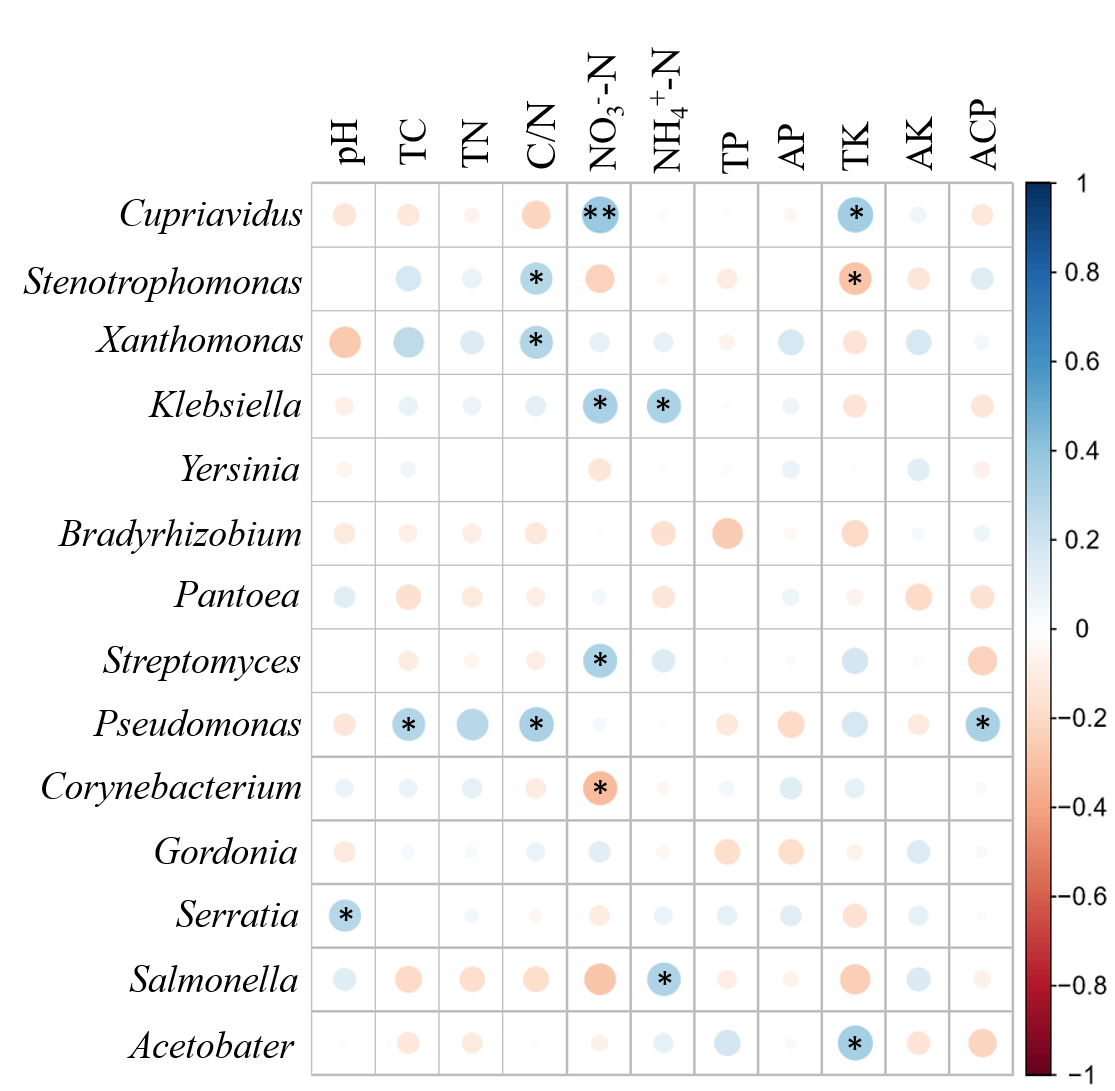 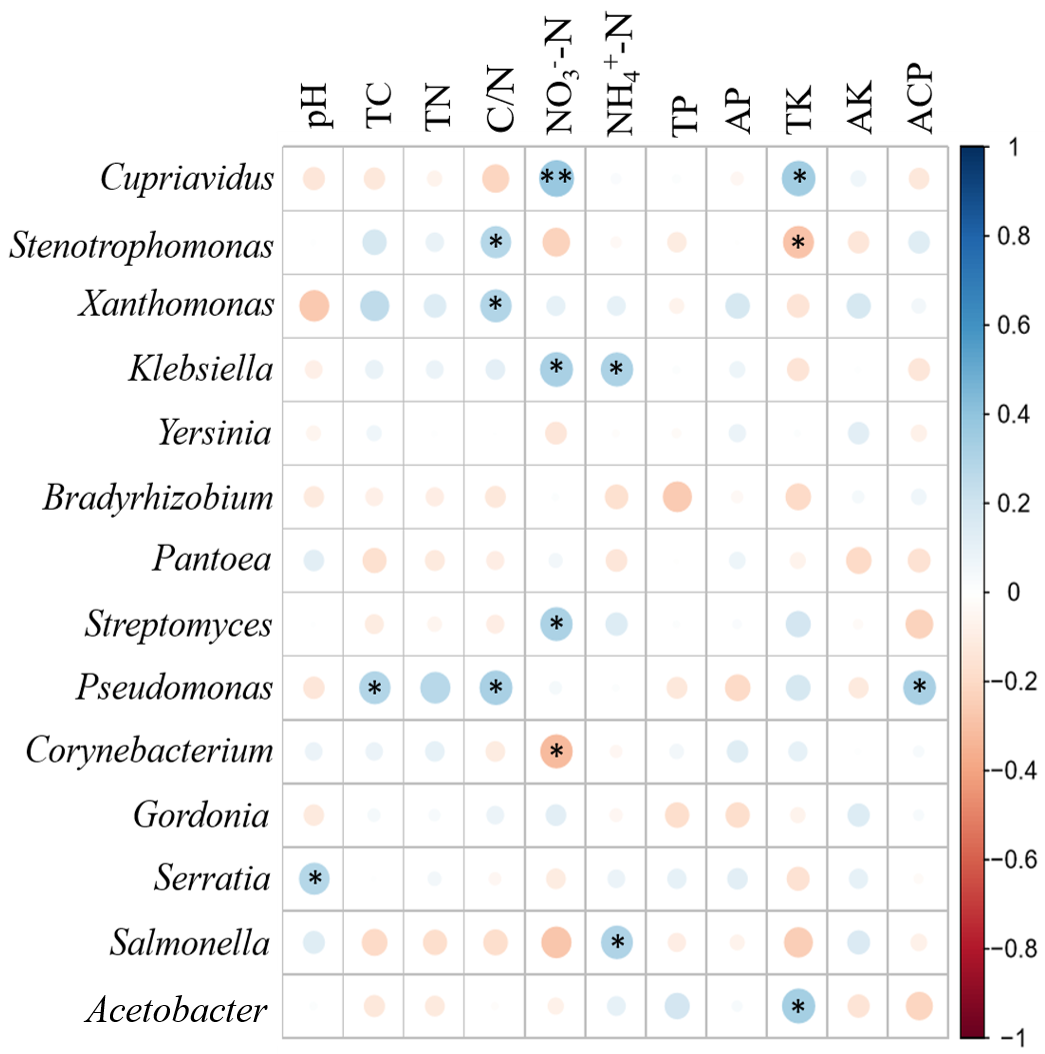 ReferencesFierer, N., Jackson, J.A., Vilgalys, R., and Jackson, R.B. (2005). Assessment of soil microbial community structure by use of Taxon-Specific quantitative PCR assays. Appl. Environ. Microbiol. 71, 4117-4120. doi: 10.1128/AEM.71.7.4117-4120.2005Fraser, T.D., Lynch, D.H., Gaiero, J., Khosla, K., and Dunfield, K.E. (2017). Quantification of bacterial non-specific acid (phoC) and alkaline (phoD) phosphatase genes in bulk and rhizosphere soil from organically managed soybean fields. Appl. Soil Ecol. 111, 48-56. doi: 10.1016/j.apsoil.2016.11.013CodeLocationSoil parent materialLand usepatternLongitude (E)Latitude (N)Plant samplesReplicates1QYRed clayTea garden111°52′16″26°45′35″Camellia sinensis Linn.82QYRed clayOrchard111°52′24″26°45′36″Citrus reticulata Blanco.43QYRed clayWoodland111°52′27″26°45′37″Lespedeza davidii Franch.44QYRed clayGrassland111°52′27″26°45′37″Imperata cylindrica Linn.45QYRed clayWoodland111°52′29″26°45′40″Dicranopteris linearis Burm.  46QYRed clayWoodland111°52′26″26°45′41″//7QYRed clayFarmland111°52′10″26°45′46″Zea mays Linn. 48QYRed clayFarmland111°52′10″26°45′46″Zea mays Linn. 49QYRed clayFarmland111°52′10″26°45′46″Zea mays Linn. 410QYRed clayFarmland111°52′06″26°45′41″Arachis hypogaea Linn.411QYRed clayWoodland111°52′01″26°45′42″Dalbergia hupeana Hance.412QYRed clayWoodland111°52′05″26°45′42″Liquidambar formosana Hance.413QYRed clayOrchard111°52′05″26°45′41″Citrus reticulata Blanco.414QYRed clayGrassland111°52′07″26°45′43″Imperata cylindrica Linn.415QYRed clayFarmland111°53′04″26°45′23″Zea mays Linn. 416QYRed clayWoodland111°53′05″26°45′21″Dicranopteris linearis Burm.  417QYRed clayTea garden111°52′43″26°45′33″Camellia oleifera Abel.818JHRed clayWoodland119°37′08″29°01′03″Osmanthus fragrans Thunb.819JHRed sandstoneTea garden119°35′35″29°00′35″Camellia sinensis Linn.420JHRed clayWoodland119°35′41″29°00′28″Phyllostachys heterocycla Carr.421JHRed clayWoodland119°35′37″28°59′56″Osmanthus fragrans Thunb.322JHRed clayOrchard119°35′34″29°00′12″Eriobotrya japonica Thunb.423JHRed clayOrchard119°35′36″29°00′07″Prunus salicina Lindl.424JHRed clayOrchard119°35′34″29°00′12″Amygdalus persica Linn.425JHRed clayOrchard119°28′55″29°01′51″Citrus maxima Burm.426JHRed clayWoodland119°28′57″29°01′48″Dicranopteris pedata Houtt.427JHRed clayWoodland119°29′46″29°01′42″Carya cathayensis Sarg.428JHRed clayWoodland119°29′46″29°01′42″//29YTRed sandstoneFarmland116°55′02″28°14′18″Arachis hypogaea Linn.430YTRed sandstoneWoodland116°55′02″28°14′42″Castanea mollissima Bl.431YTRed sandstoneOrchard116°54′45″28°15′18″Citrus reticulata Blanco.432YTRed sandstoneWoodland116°54′45″28°15′18″Dicranopteris pedata Houtt.433YTRed sandstoneGrassland116°54′01″28°15′43″Pinus massoniana Lamb.434YTRed sandstoneWoodland116°54′01″28°15′43″Castanea mollissima Bl.435YTRed sandstoneFarmland116°54′01″28°15′43″Manihot esculenta Crantz436YTRed sandstoneWoodland116°54′40″28°15′07″Dicranopteris pedata Houtt.437YTRed sandstoneFarmland116°54′40″28°15′07″Oryza sativa Linn.438YTRed clayWoodland116°56′08″28°12′24″//39YTRed clayGrassland116°56′16″28°12′37″Pinus massoniana Lamb.840YTRed clayWoodland116°56′08″28°12′31″Pinus elliotti Engelm.441YTRed clayWoodland116°55′55″28°12′32″Lespedeza bicolor Turcz.442YTRed clayFarmland116°55′49″28°12′24″Oxalis corniculata Linn.443YTRed clayOrchard116°55′58″28°12′51″Citrus reticulata Blanco.444ZQPlate shaleTea garden112°32′17″23°10′46″Camellia sinensis Linn.845ZQPlate shaleTea garden112°32′20″23°10′46″Dicranopteris linearis Burm.  446ZQPlate shaleWoodland112°32′06″23°10′57″Phyllostachys heterocycla Carr.447ZQPlate shaleWoodland112°32′06″23°10′57″Dicranopteris linearis Burm.  448ZQPlate shaleWoodland112°32′27″23°10′14″Clausena lansium Lour.449ZQPlate shaleWoodland112°32′30″23°10′12″//50ZQPlate shaleFarmland112°33′19″23°09′50″Amaranthus tricolor Linn.451ZQPlate shaleGrassland112°33′23″23°09′55″Dicranopteris linearis Burm. 4Total207Target genePrimerSequence (5'-3')Size (bp)ReferenceProgramReaction composition16S rRNAEub338ACTCCTACGGGAGGCAGCAG196Fierer et al. (2005)95°C 30 S, 50°C 30 S, 
72°C 30 S, 40 cycles1.0 μl DNA, 0.4 μl forward primers, 0.4 μl reverse primers, 5.0 μl SYBR Premix ExTaq, 3.2 μl sterile distill waterEub518ATTACCGCGGCTGCTGG196Fierer et al. (2005)95°C 30 S, 50°C 30 S, 
72°C 30 S, 40 cycles1.0 μl DNA, 0.4 μl forward primers, 0.4 μl reverse primers, 5.0 μl SYBR Premix ExTaq, 3.2 μl sterile distill waterITSITS1fTCCGTAGGTGAACCTGCGG290Fierer et al. (2005)95°C 30 S, 55°C 30 S, 
72°C 30 S, 40 cycles1.0 μl DNA, 0.4 μl forward primers, 0.4 μl reverse primers, 5.0 μl SYBR Premix ExTaq, 3.2 μl sterile distill water5.8s CGCTGCGTTCTTCATCG290Fierer et al. (2005)95°C 30 S, 55°C 30 S, 
72°C 30 S, 40 cycles1.0 μl DNA, 0.4 μl forward primers, 0.4 μl reverse primers, 5.0 μl SYBR Premix ExTaq, 3.2 μl sterile distill waterphoCphoc-A-F1CGGCTCCTATCCGTCCGG155Fraser et al. (2017)95°C 10 S, 58°C 30 S, 
72°C 30 S, 40 cycles1.0 μl DNA, 0.4 μl forward primers, 0.4 μl reverse primers, 5.0 μl SYBR Premix ExTaq, 3.2 μl sterile distill waterphoc-A-R1CAACATCGCTTTGCCAGTG155Fraser et al. (2017)95°C 10 S, 58°C 30 S, 
72°C 30 S, 40 cycles1.0 μl DNA, 0.4 μl forward primers, 0.4 μl reverse primers, 5.0 μl SYBR Premix ExTaq, 3.2 μl sterile distill waterCodeLocationSequence numberOTU number1QY85007792QY58909773QY48790564QY46601965QY15463346QY38314497QY65936878QY54427549QY609278910QY497417611QY874377512QY618985513QY6634812314QY5472113415QY514048116QY394588617QY3128312318JH383418119JH457917220JH5210912221JH6625812622JH5727315723JH6528014224JH11474613025JH1197868326JH729105227JH777566928JH9662522629YT6504418830YT8019922431YT10646023632YT7300818433YT12513224634YT9818321935YT8983019036YT19831725037YT17477327738YT19575526639YT22162924540YT17118820841YT18466625842YT17546222643YT19450221944ZQ12995321345ZQ12781324346ZQ19777528147ZQ12733024348ZQ14995822149ZQ13190924050ZQ11522220851ZQ146925233Average98129±52984156±76Variablesr2ppH0.1620.016*TC0.0220.476TN0.0190.556C/N0.1360.021*NO3--N0.6810.001**NH4+-N0.6860.015*TP0.0140.667AP0.0480.271TK0.0160.610AK0.0750.144